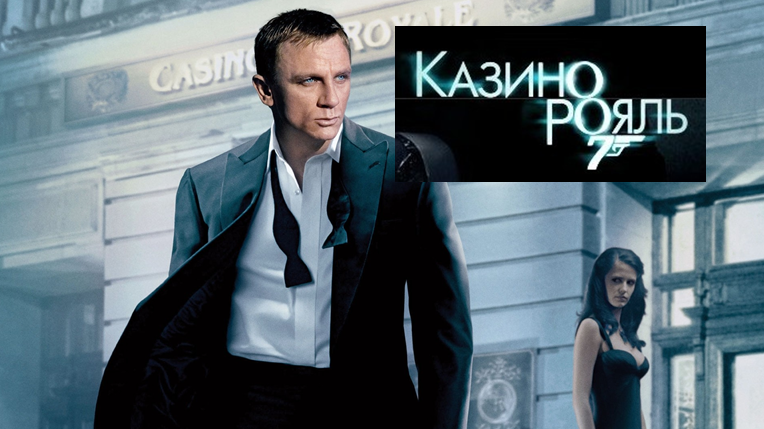 SCENE 1:  ‘M’ interrupts James’ vacation with an urgent phonecall…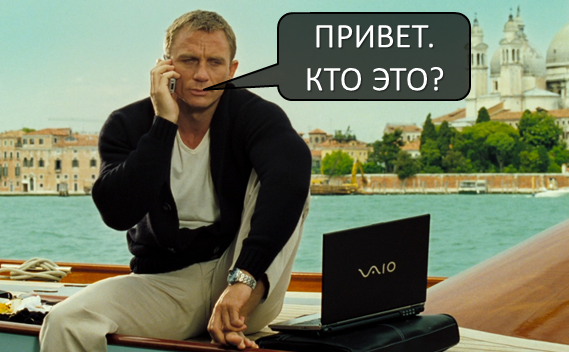 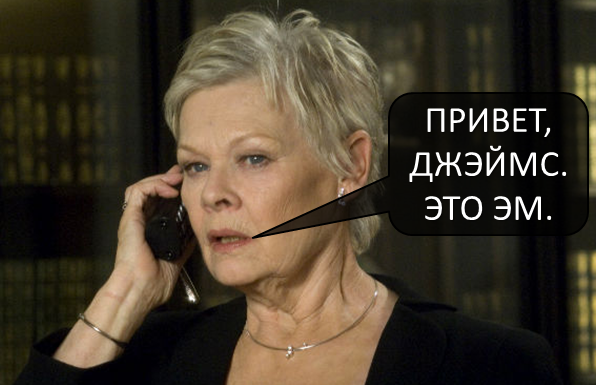 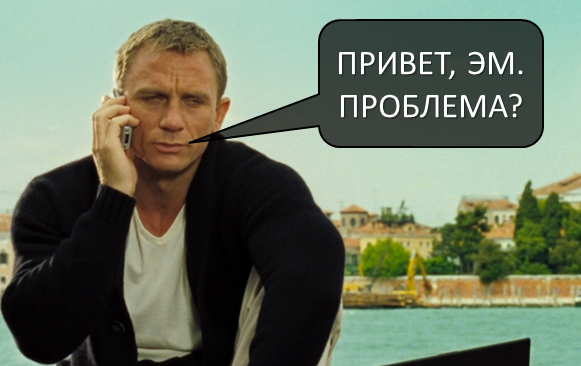 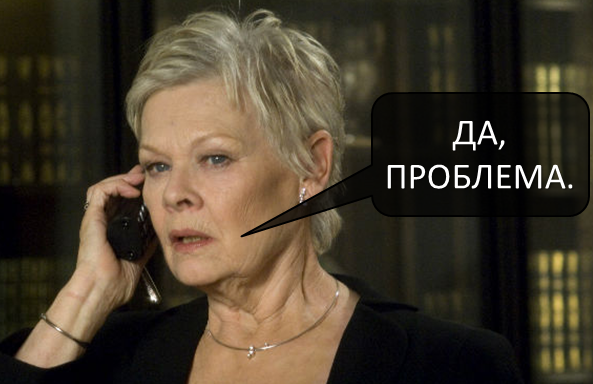 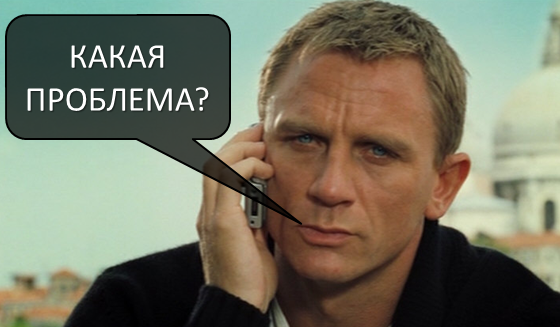 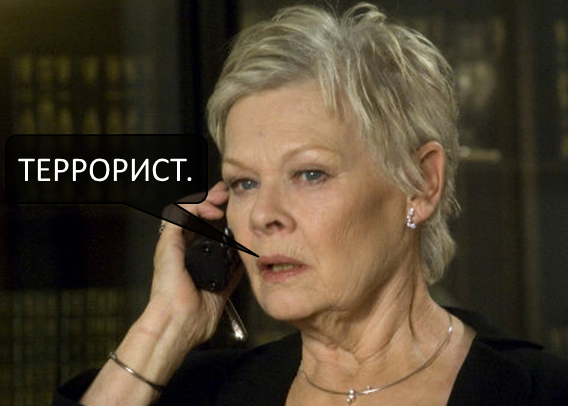 SCENE 2: Realising the serious situation, James immediately leaves for the airport to fly back to London…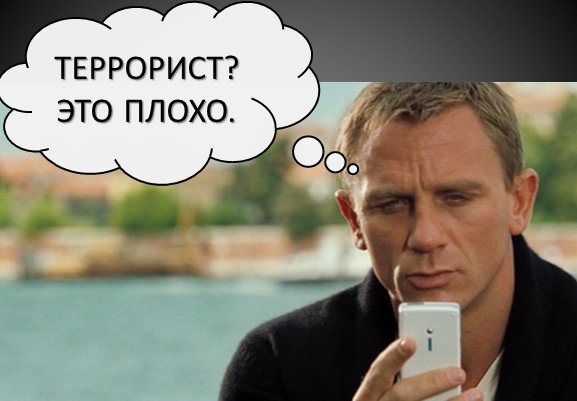 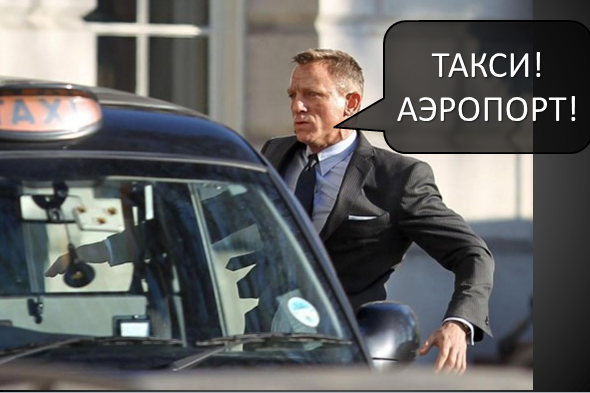 SCENE 3:  On the aeroplane, James meets Vesper, a beautiful MI5 agent…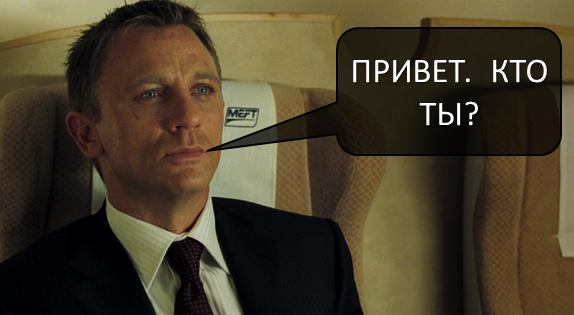 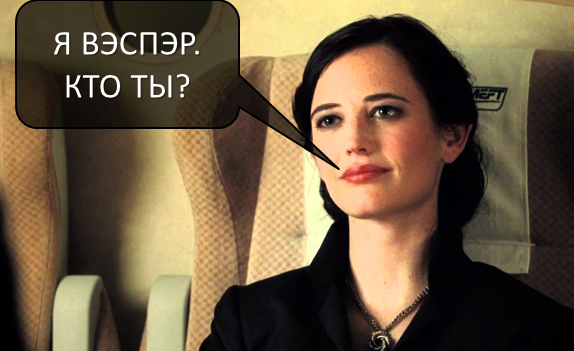 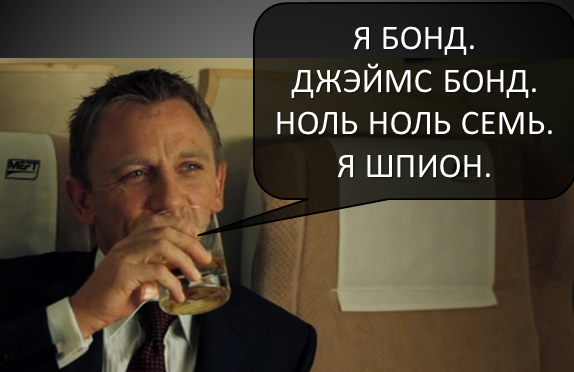 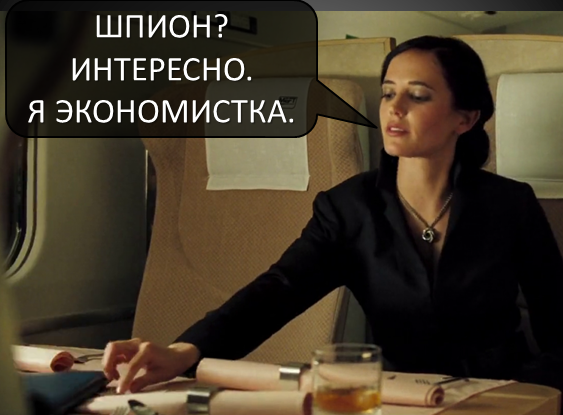 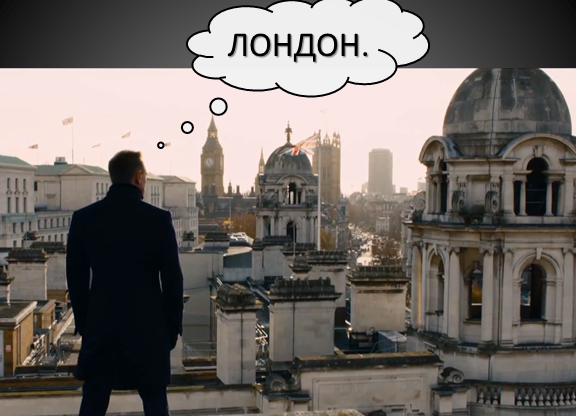 They arrive in London…SCENE 4:  James arrives in London for a meeting with M, to find out more about the terrorist…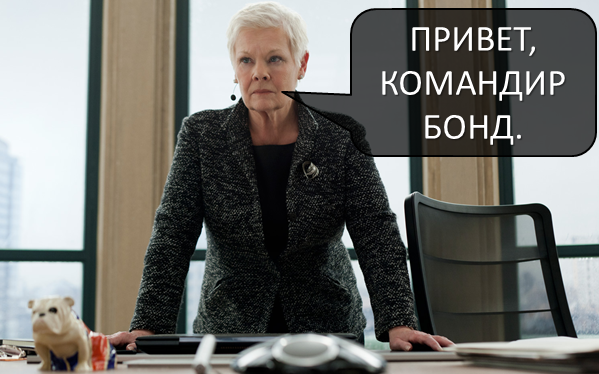 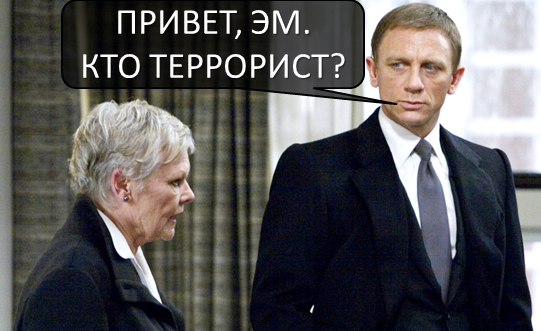 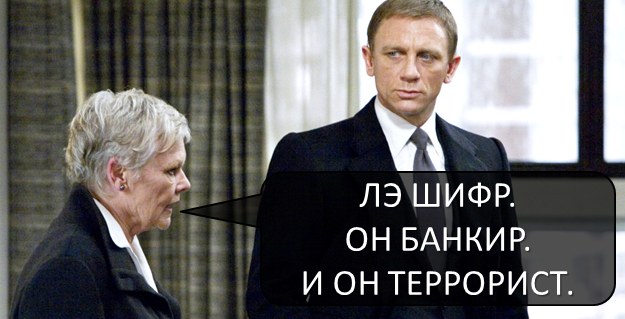 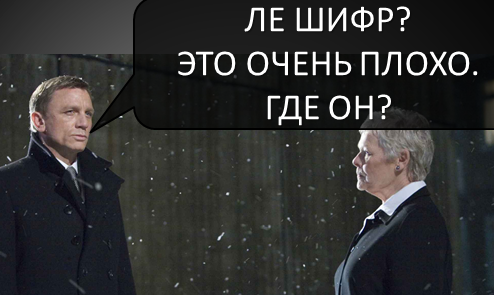 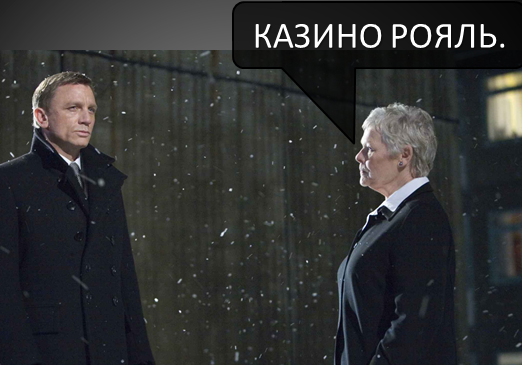 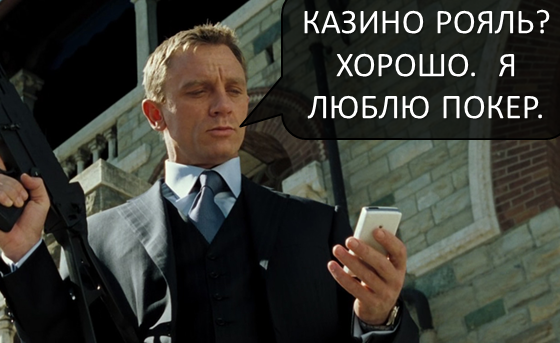 SCENE 5:  James and Vesper arrive at Casino Royale, order drinks and check their equipment…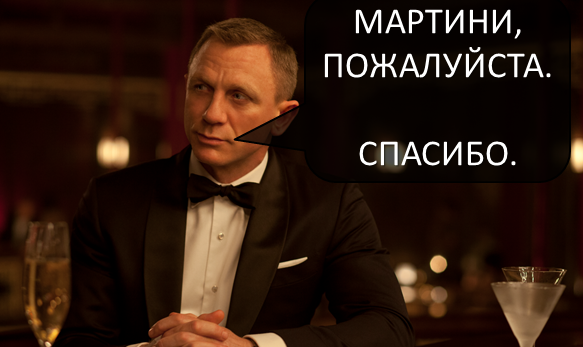 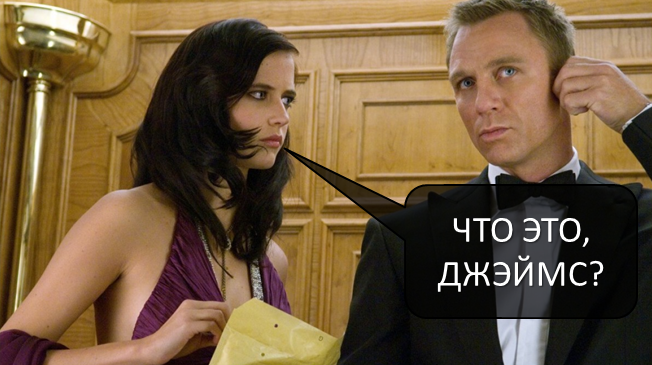 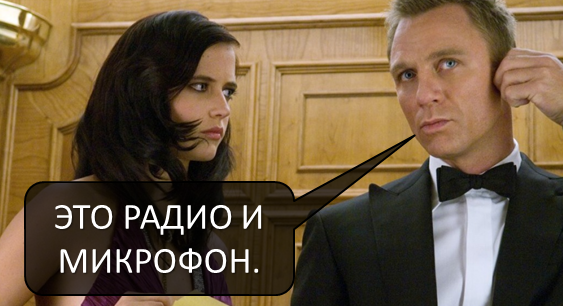 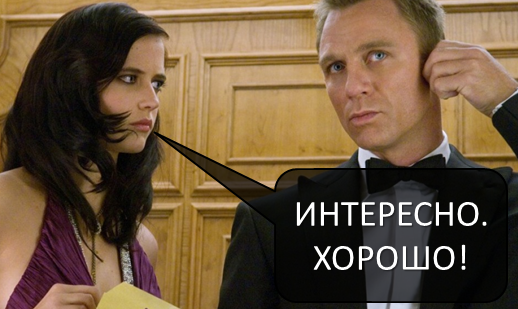 SCENE 6:  James meets Le Chiffre, and they play poker together…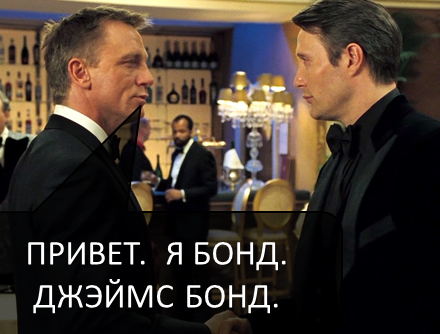 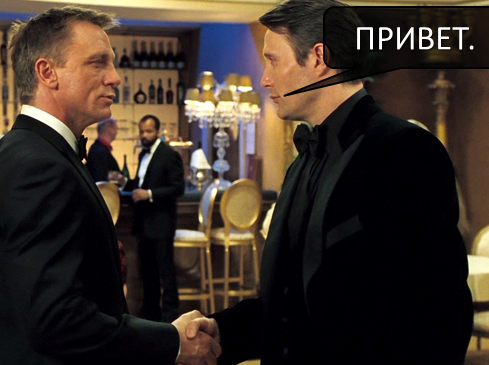 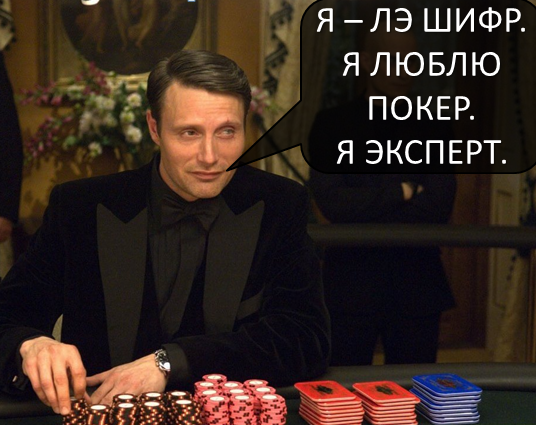 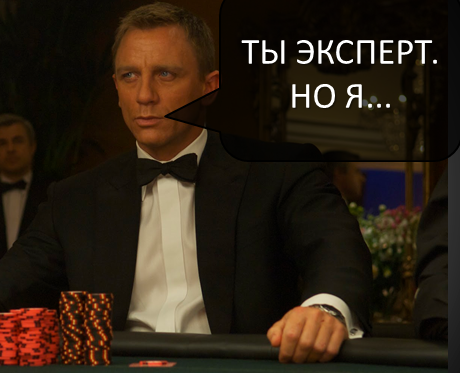 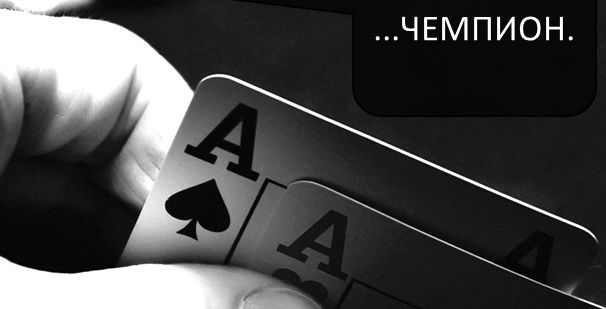 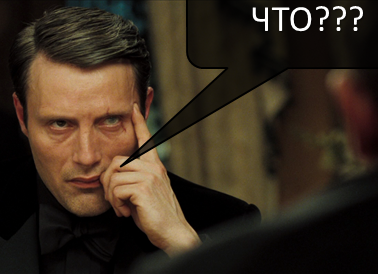 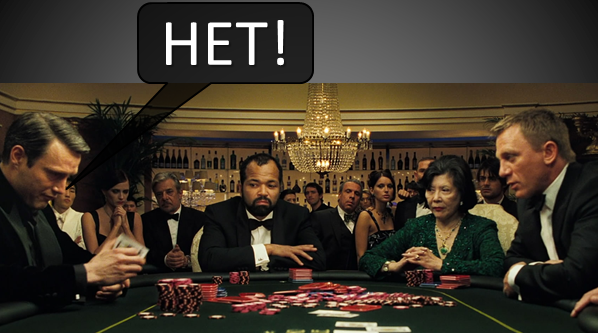 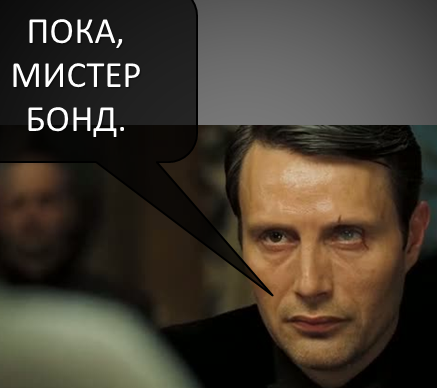 SCENE 7:  Having lost at poker, and realising James is a top MI5 agent, Le Chiffre tries to escape. A car chase ensues…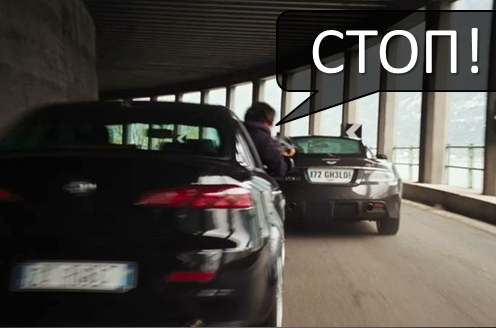 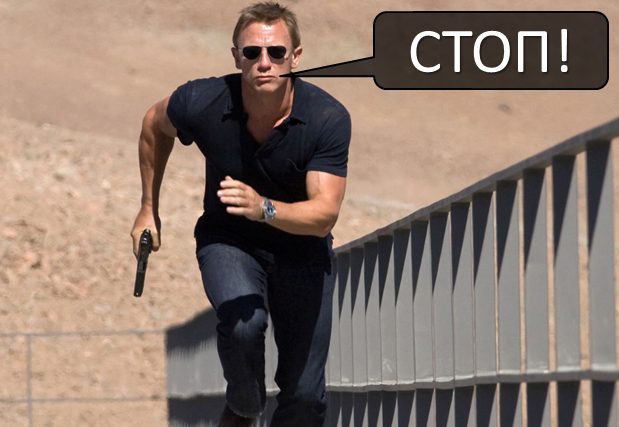 SCENE 8:  James finally corners Le Chiffre, but Le Chiffre has one final surprise for him…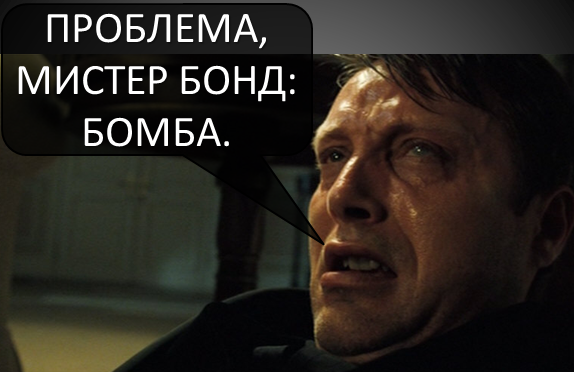 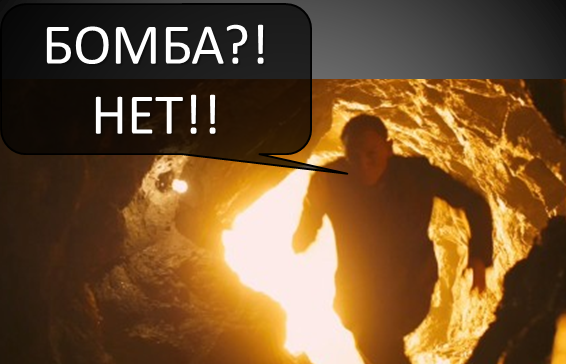 SCENE 9:  Having thought James had been killed by the bomb, Vespa is overjoyed to see him alive and well…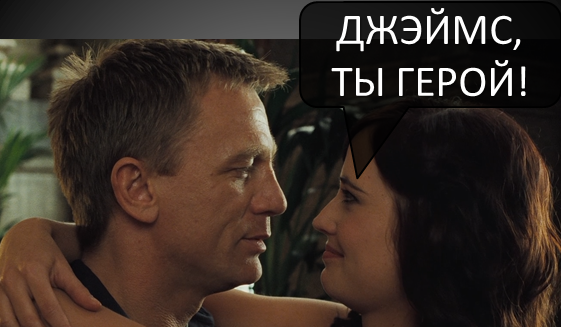 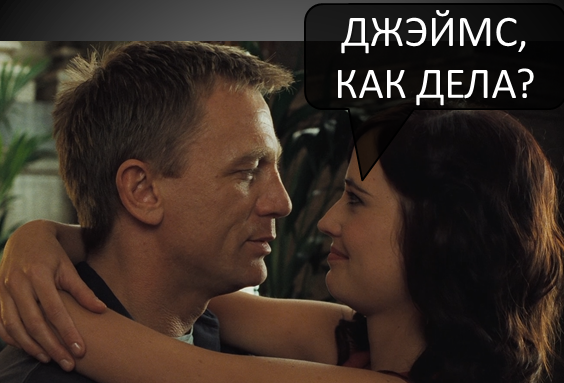 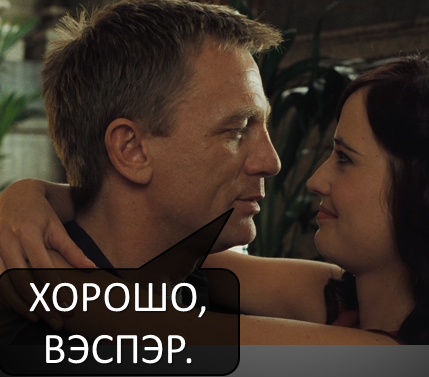 And…  as ever…  James gets the girl…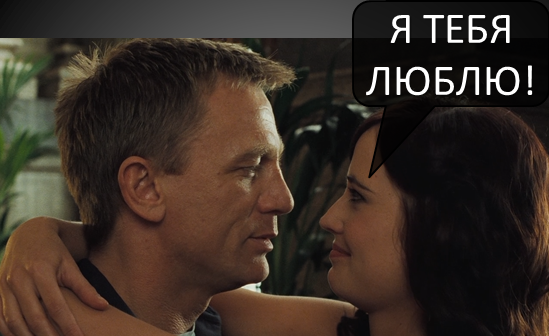 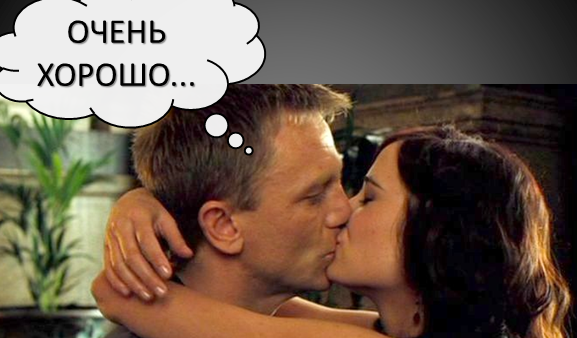 